                                                           FICHE D’INSCRIPTION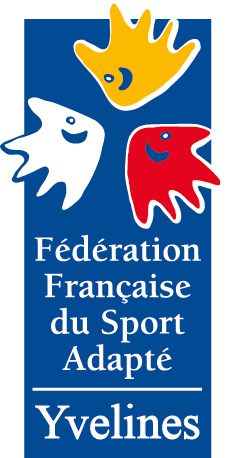 Participants   
                               Activité physique choisie   Nom de l’établissement/Parent(s)  Nom du responsable  
Nom(s) des accompagnateurs  
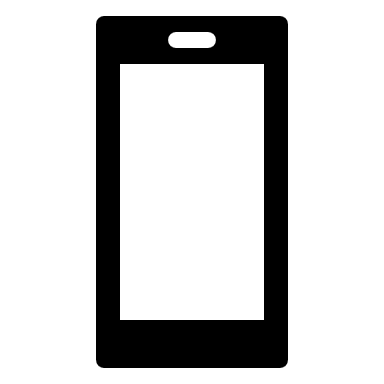 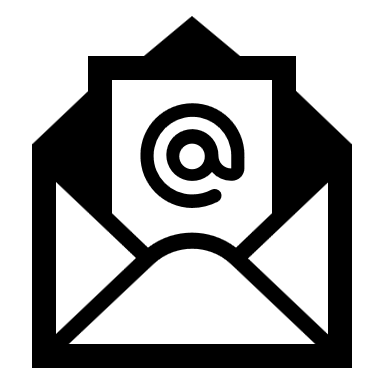 Autorisation de prise de vue et de droit à l’image  OUI      NONPARTICIPANTS
 NomPrénomDate de naissanceN° Licence FFSALicence Découverte 10€Licence Découverte 10€NomPrénomDate de naissanceN° Licence FFSAMode de paiement :    Chèque
   Virement
 EspècesDate certificat médical 
ou
Questionnaire de santé 